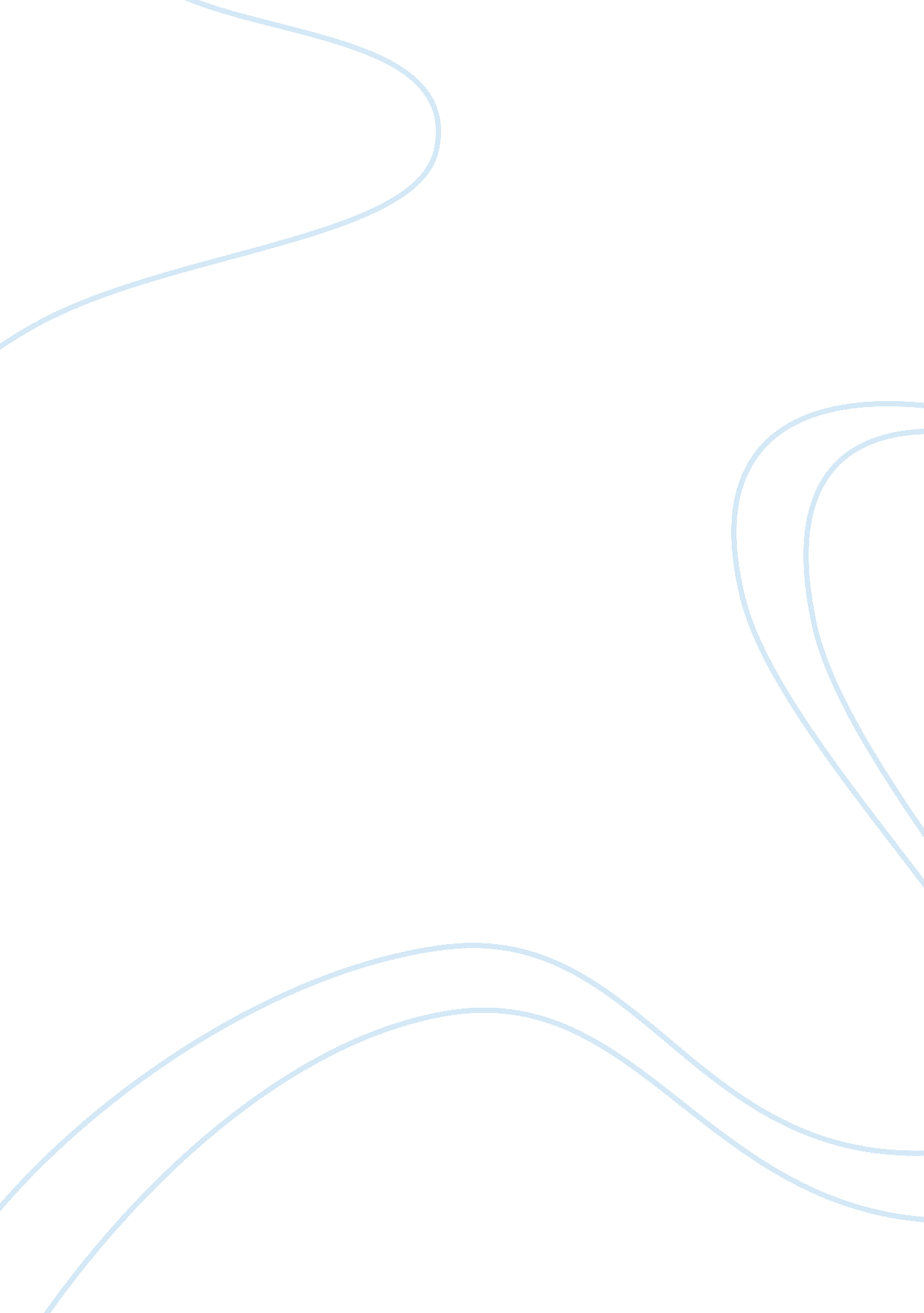 A truly incredible journey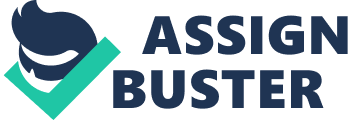 Jerry Ciacho May 3, A Truly Incredible Journey Legends of true animal heroes are heard of often. There are stories such as of Hachiko’s, the Akita who sat and waited for several years after its master has passed away. There are other stories of dogs that defend their masters until their very last breath. This story, however, accounts a wonderful and a hardly imaginable story of a three hundred mile quest to find their masters after being left alone. It is amazing to know what devoted love and faithfulness, coupled with bravery and courage can do. Written by Sheila Burnford, The Incredible Journey is a story about two dogs and a cat who venture out and travel 300 miles in the Canadian wasteland to find their way back in to the arms of their masters. The title of the story suits perfectly and is appropriate as the story shows a truly incredible journey, demonstrating extraordinary and unwavering love, courage and loyalty of three faithful animals. The story is about three house pets, a young and strong Labrador Retriever, an old yet courageous Bull Terrier and a feisty Siamese cat who are left in the care of John, a family friend as their owners, the Hunters, leave for England. Soon, John sets out and leaves for a long trip. Instincts tell the three to embark on a journey to edge through the Canadian west in search for their loving masters. Facing hunger, starvation, threats and attacks from animals, together the two dogs and the cat learn teamwork and solidarity. Through this, they survive and continue their journey back to their housemasters. Separately, they would never be able to survive the dangers of the woods and succeed. Though, together as a team, they were equipped to endure and face the impediments and obstacles that came their way. After challenged with physical attacks, food shortage and separation from one another, they were able to get through. In conclusion, the title of the story, The Incredible Journey fits perfectly to the storyline and the plot of the animals’ adventure. Indeed, this story is a remarkable tale of steadfastness, love and bravery. It is a chronicle of an adventure, beyond belief, powered by three animals’ friendship, love and full amount of loyalty that symbolized faithfulness and unyielding devotion. The story without a doubt is truly incredible and undeniably stupendous. Demonstrating care and love towards not only to their masters but also towards each other, The Incredible Journey is a truly incredible journey that is not only heart-warming, but also emotional and moving. Works Cited Burnford, Sheila Every. The Incredible Journey. London: Hodder & Stoughton, 1961. Print. " The Incredible Journey ." Wikipedia. Wikimedia, Inc., n. d. Web. 3 May 2011. 